就业证明兹有	 （学校）	 专业年毕业学生于年	月 与  （单位）签订就业协议书。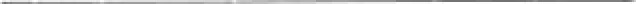 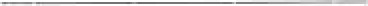 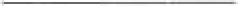 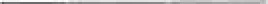 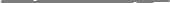 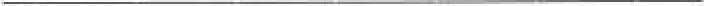 实际工作地址为省（自治区、 直辖市）市  （县，区）  （乡，镇，街道）。该毕业生从事工作，工作岗位为  ，工作性质为 ，在本单位服务年限为年（大写）。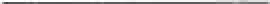 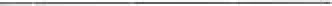 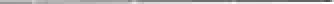 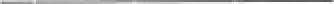 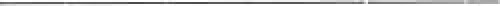 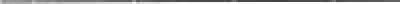 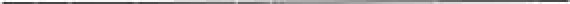 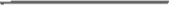 特此证明。学生（签字）：                     单位人事部门公章                                         联 系 人：                                联系电话：                                日    期：